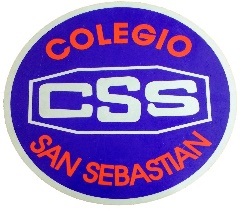 Estimados/as Apoderados/as:Esperando se encuentren muy bien intentando sobrellevar de la mejor forma posible esta contingencia sanitaria, enviamos esta evaluación formativa correspondiente a este período, semana del 24 al 28 de agostoLes invitamos a distribuir los tiempos en forma diaria, de la manera más balanceada posible. A continuación, detallamos las experiencias a realizar durante esta semana.Enviar respuestas de la evaluación al siguiente correo: silvia.barria.1712@gmail.comRecordamos que en nuestra página de facebook podemos aclarar sus dudas:Facebook: KinderCSS grupo privado: KínderLunes a viernes de 09:00 a 10:45 horas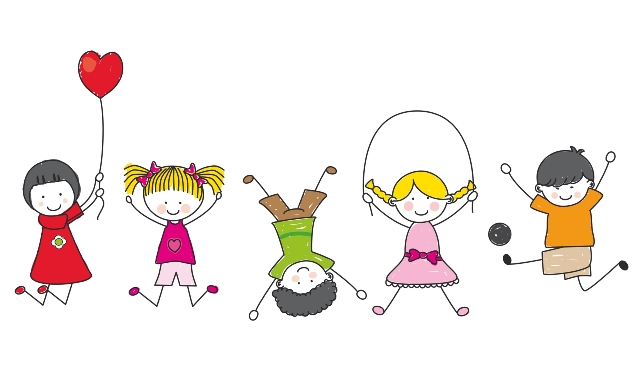 Actividad: Observa los dibujos y une con una línea según lo que necesite cada niño(a), puede que alguno necesite 2 cosas. 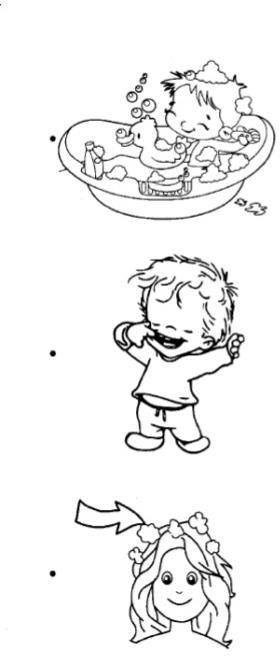 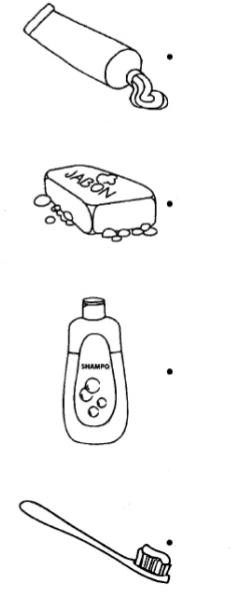 Actividad: Encierra en un círculo rojo los peces que están a la derecha y de color azul los peces que están a la izquierda.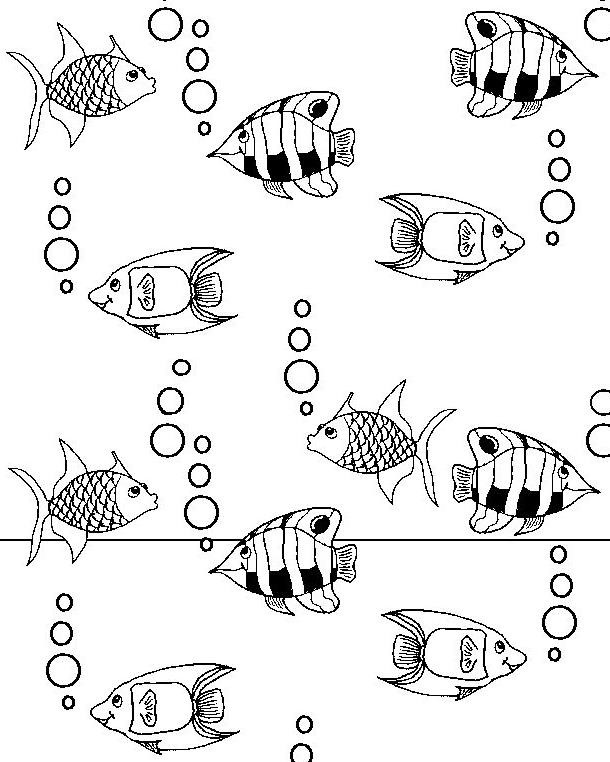 Actividad: Rellena el pez con papel picado (del papel que tenga) y luego ambienta.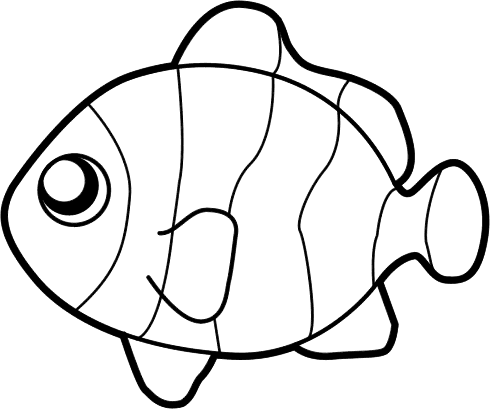 Actividad: Colorea las vocales. Imprenta de color azul y las ligadas de color rojo. 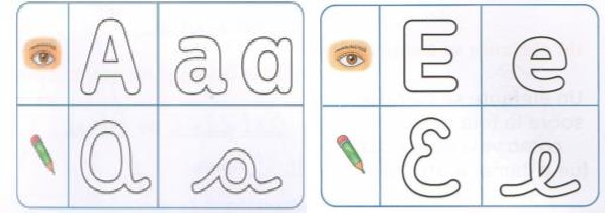 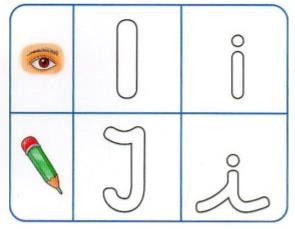 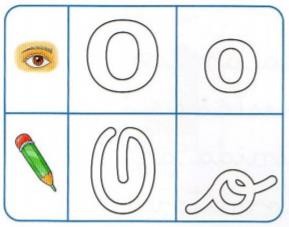 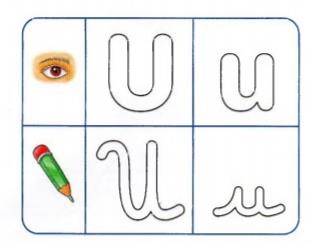 Actividad: Observa el  dibujo y escribe las vocales que faltan para completar la palabra.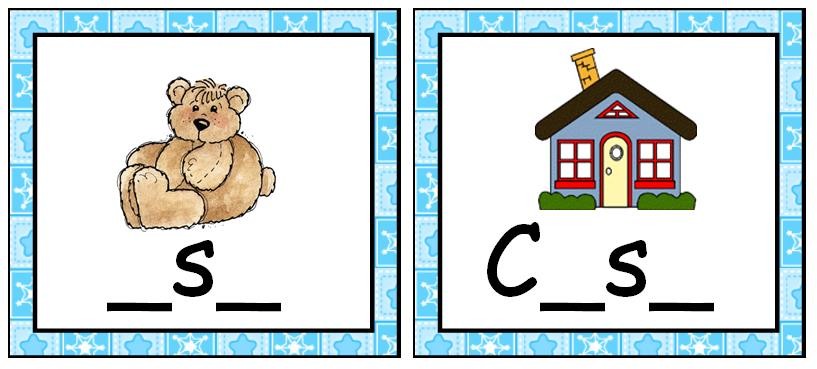 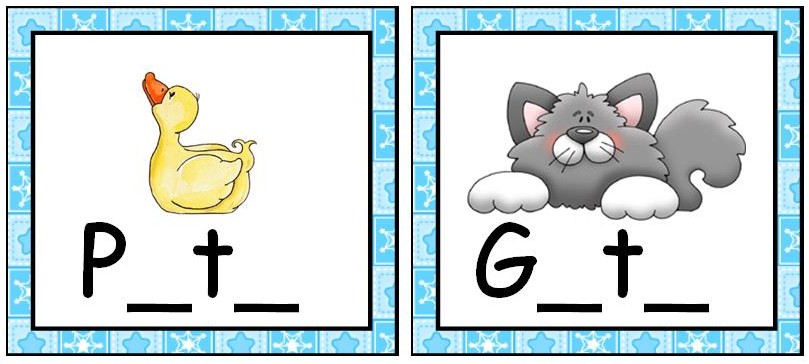 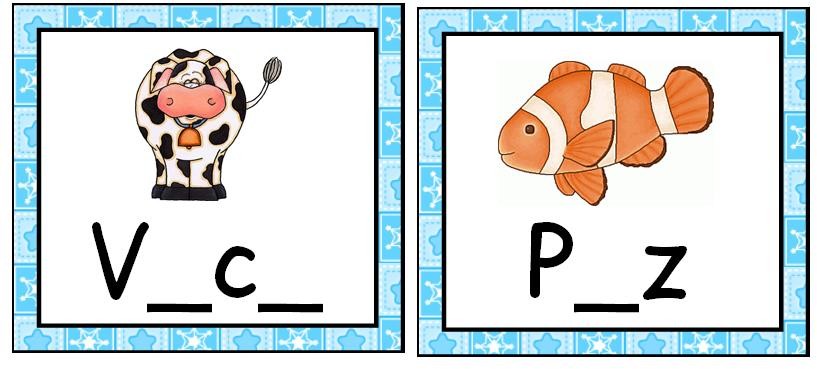 Actividad: Nombra los dibujos, luego escribe la vocal final que falta.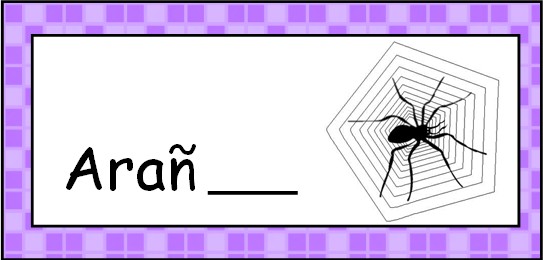 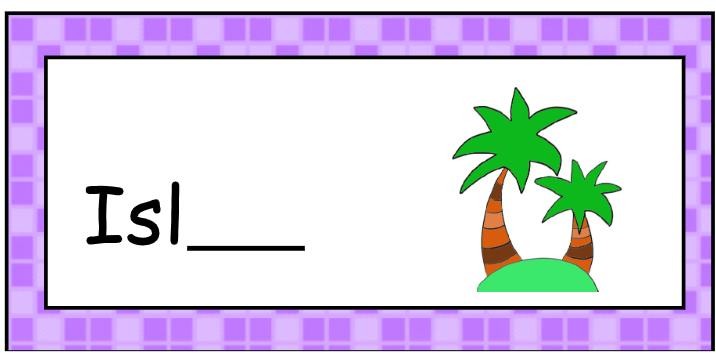 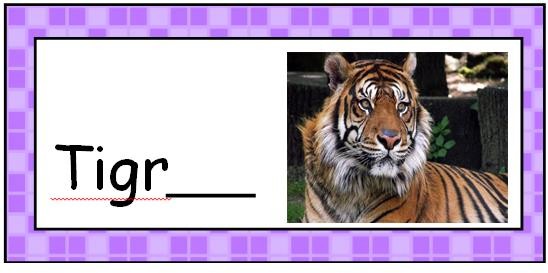 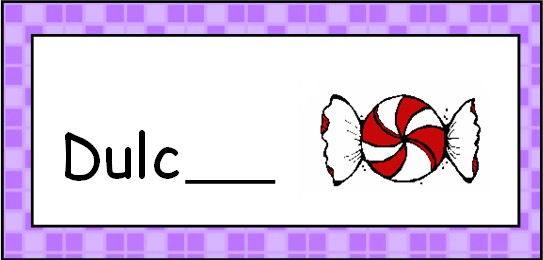 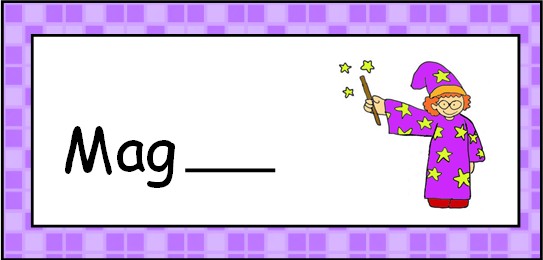 Lee el trabalenguas y luego dibuja lo que más te gusto.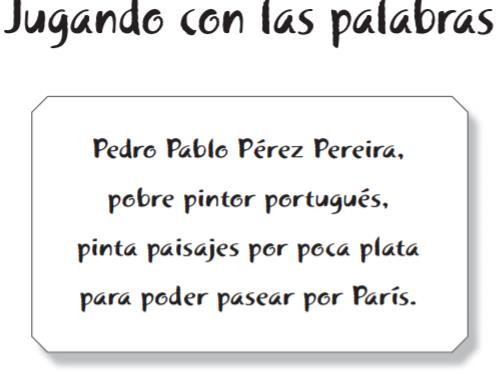 Dibujar:Actividad: Marca con una “x” la respuesta correcta, (antes de comenzar el adulto lee el cuento, luego su Hijo(a) marca el número de cada pregunta).Los domingos Juanito y Hugo van…¿Qué llevaba Juanito al parque para jugar?¿Dónde prefiere jugar Hugo?Actividad: Unir los puntos enumerados del 1 al 10, luego pinta (solo si tienes lápices) 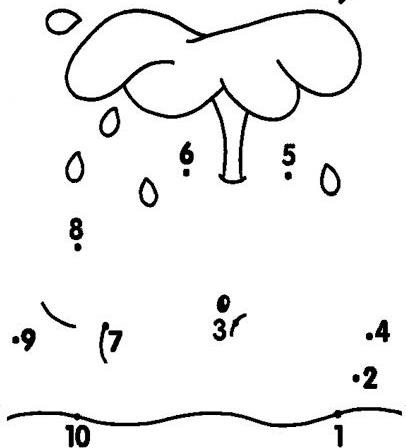 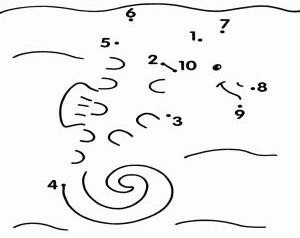 Actividad: Identificar y repasar el contorno del número “11” luego colorea los 11 delfines (si no tiene lápices, solo encerrar con lápiz grafito).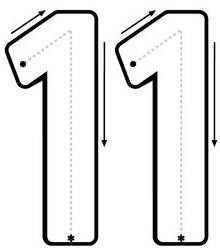 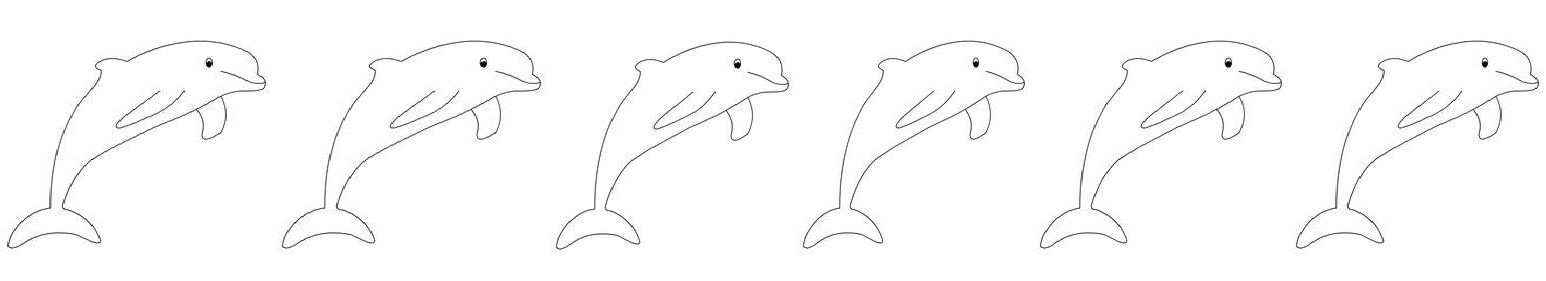 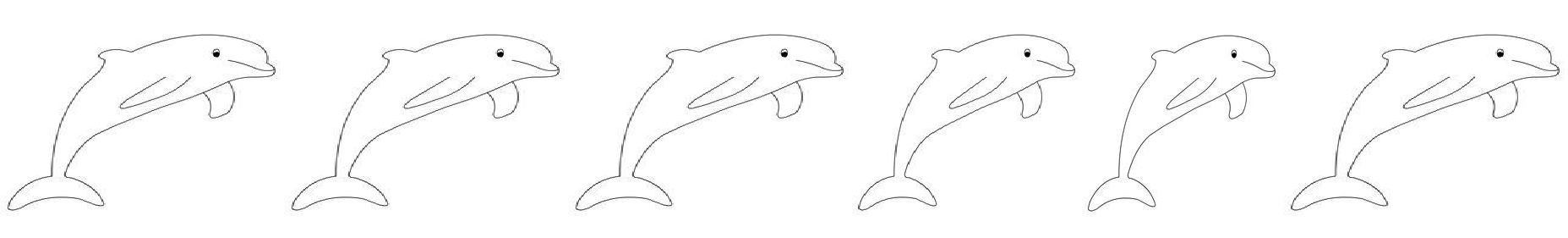 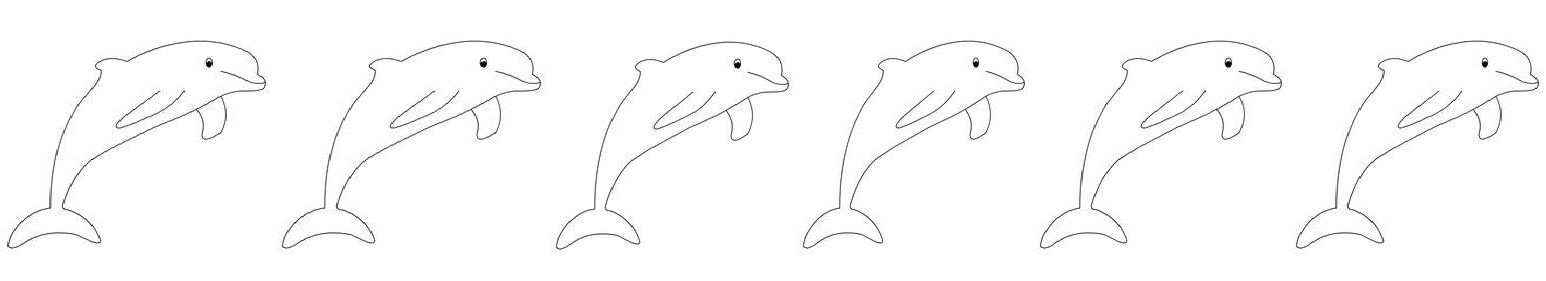 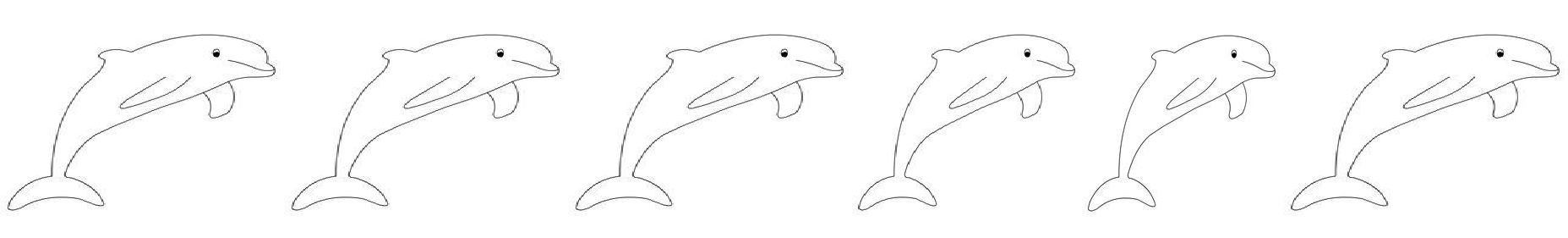 Actividad: Resuelven sumas, contar la figura y graficar (escribir) el número según resultado en cada recuadro. Luego pintar. ( solo si tienes lápices de colores)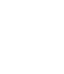 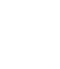 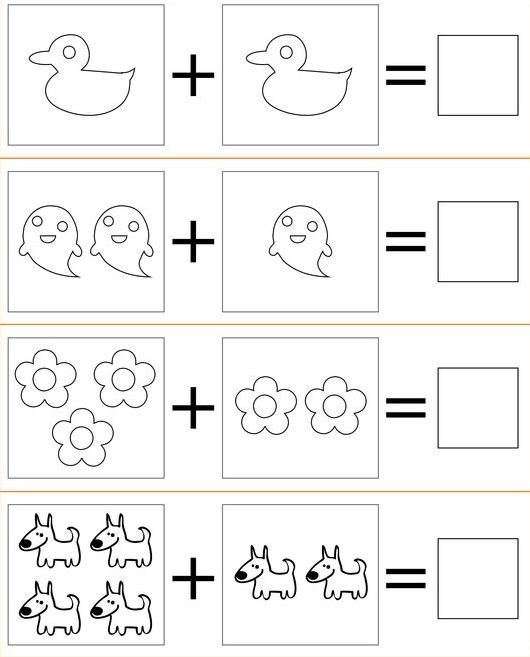 Al colegioAl parque de los animalesA la playa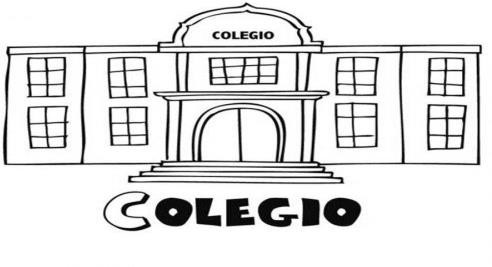 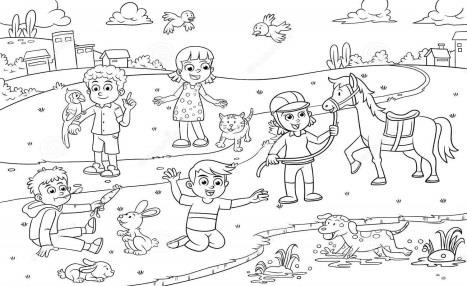 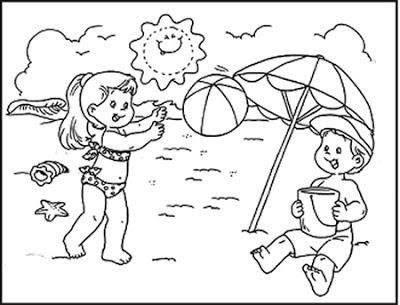 Su bicicletaSus patines en líneaScooter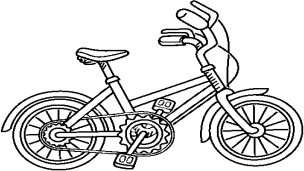 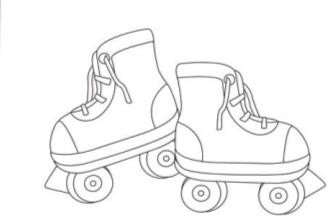 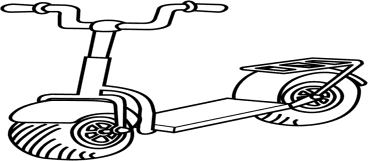 En el tobogánEn caballoEn el columpio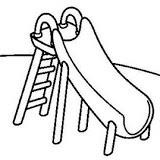 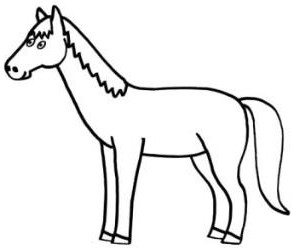 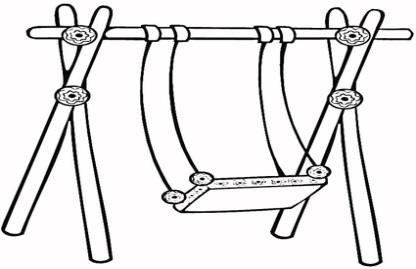 01234567891011